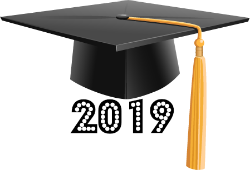 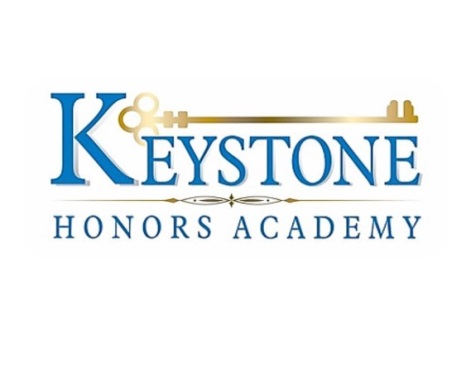 Student Obligations, Fall 2018 – Seniors Completed obligation grids must be tuned in order for you to be able to receive your Graduation sash. Those who do not turn in their grid will not have a Keystone sash for graduation. Name:______________________________________________________________Community Service Record (Attach additional sheets if needed)Requirements:5 hours minimum per semester; 2 minimum with the KHA.  Must be on file in KHA office.You must obtain the initials of the person you report to or obtain a written letter to verify your hours served. (Please attach letter to form)Community service at outside agencies regulations: http://www.cheyney.edu/keystone/Community-Service.cfm Total Hours Served: ___________Please turn in your completed community service record to the Special Projects Coordinator for review and sign-offDate Verified _____________		 KHA Staff Signature_____________________Grade Point AverageMin of 3.0 Ea.; 3.7 is Avg.My GPA:  Progress Towards the DegreeMinimum of 1 Academic Advisor MeetingDates:  Honors CurriculumRequirements by Cohort (Sr.)Honors Courses for this semester:KHA Receptions2 Required Events; Sign in at the eventInitial to indicate attendance:Welcome ReceptionFall BanquetSchedule Exit Interview *December Graduates only*Meeting with Financial Aid to finals all obligations for graduation.Initials and Date scheduled:Professional Development Workshops- (May be a combination of PD, pre-law or pre-med visits, special KHA-invited lecture/presentation, leadership seminars or other Project Coordinator assignments)3 Minimum Events:Events and Dates:Event:  Event:  Event:  Meeting with Project Coordinator – To complete a Senior Meeting form, Professional Portfolio and LinkedIn profile. Minimum of 2 Meetings, and completion of Meeting Form for FileInitials:  Cultural Events: Special Lecture Series, University Sponsored events/speakers, etc.3 Minimum; Sign in at the events (May be a combination of KHA sponsored events, community-based or other cultural event)Events and Dates:Event:  Event:  Event:  KHA Mandatory MeetingsAll call meetings Initials:  Community Service5 hours minimum per semester; 2 minimum with the KHA.  Must be on file in KHA office.Fill out on reverse side.  Attach additional documentation as neededGrad School application or InternshipMust show proof of application for graduate school or application for internship upon graduation. Initials:  Senior Thesis/ResearchDraft must be submitted prior to Winter Break!  Initials:  DateActivityHours ServedContact NamePhone NumberFor office use only.  Do not write below this line.